Dear JustineRana Plaza CompensationThe TUC attended the meeting on 27 March 2014 between Ethical Trading Initiative members and Alan Duncan. I am pleased the Minister expressed a commitment to address the issue of companies that had not paid an adequate and appropriate sum into the Rana Plaza Donors Trust Fund. Based on existing figures, we estimate a further £14 million is needed to meet the costs of compensation.DFID should press all the companies sourcing from Rana Plaza to pay up.  It is important for Ministers to call on companies to pay into the fund by the first anniversary of the collapse of the Rana Plaza building on 24 April 2014 to demonstrate timely steps are being taken to rebuild the lives of workers and their families.I look forward to hearing from you about what Ministers are doing to encourage companies to make appropriate contributions to the compensation fund.Yours sincerelyFRANCES O’GRADY General Secretary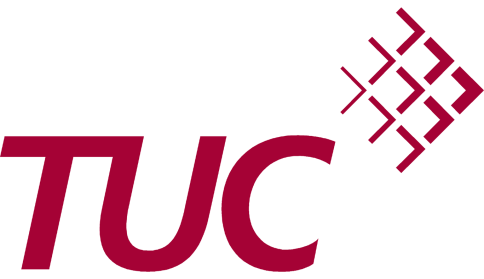 Rt Hon Justine Greening MP 
Secretary of State 
Department for International Development
1 Palace Street
London SW1E 5HEour ref 	fog/rc/compensationdate: 	01 April 2014contact: 	Rosa Crawforddirect line:	02074671279email: 	rcrawford@tuc.org.uk 